СОВЕТЫ РОДИТЕЛЯМ ПО АДАПТАЦИИ РЕБЁНКА В ДЕТСКОМ САДУ        Кажется, еще вчера ваш малыш делал свои первые шаги... Время летит незаметно, и вот уже маме пора выходить на работу - а это значит, что пришло время отдавать его в детский сад. Что ждет вашего кроху за стенами садика, быстро ли он привыкнет, будет ли часто болеть... Вопросы, сомнения, переживания естественны для родителей, ведь на 4-5 лет детский сад станет частью вашей жизни, от него во многом будет зависеть и развитие, и здоровье, и душевное благополучие ребенка. Поэтому очень важно, сможет ли ваш малыш успешно адаптироваться к детскому саду, и помочь ему в этом - задача не только воспитателей. В первую очередь — это забота мамы и папы.  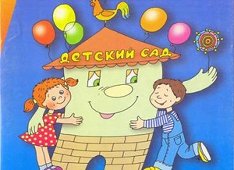  Пожалуй, один из первых вопросов, который встает перед родителями - это вопрос о возрасте, с которого ребенку лучше начинать посещение детского сада. По мнению психологов, раньше 3,5-4 лет с садиком торопиться не стоит - в этом возрасте малыш уже больше понимает и осознает, проявляет самостоятельность, владеет речью, с ним можно договариваться. С другой стороны, в этом возрасте привычки, характер ребенка уже во многом сформированы, и ему может быть трудно принять для себя ту коллективную систему, которую представляет из себя муниципальный детский сад. К тому же далеко не всегда у родителей есть возможность так долго находиться с ребенком в декретном отпуске. Поэтому большинство детей начинает посещать детский сад около 2 лет.Детский сад – новый период в жизни ребёнка. Для малыша это, прежде всего, первый опыт коллективного общения. Новую обстановку, незнакомых людей не все дети принимают сразу и без проблем. Большинство из них реагируют на детский сад плачем. Одни легко входят в группу, но плачут вечеров дома, другие соглашаются идти в детский сад с утра, а перед входом в группу начинают капризничать и плакать.Существуют определённые причины, которые вызывают слёзы у ребёнка: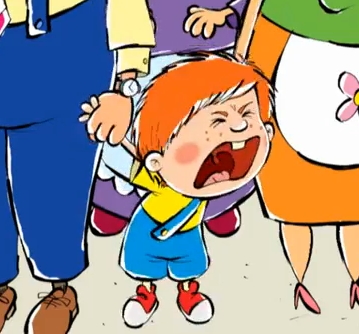 - Тревога, связанная со сменой обстановки (ребёнок до 3 лет ещё нуждается в усиленном внимании). При этом из привычной, спокойной домашней атмосферы, где мама рядом и в любой момент может прийти на помощь, он перемещается в незнакомое пространство (встречает, пусть и доброжелательных, но чужих людей), и режима (ребёнку бывает сложно принять нормы и правила жизни группы, в которую он попал). В детском саду приучают к определённой дисциплине, а в домашних условиях она не была так важна. К тому же, личный режим дня ребёнка нарушается, это может спровоцировать истерики и нежелание идти в ДОУ).- Избыток впечатлений. В ДОУ малыш испытывает много новых позитивных и негативных переживаний, он может переутомиться и, вследствие этого – нервничать, плакать, капризничать.- Отсутствие навыков самообслуживания. Это сильно осложняет пребывание ребёнка в детском саду.- Психологическая неготовность ребёнка к детскому саду. Эта проблема наиболее трудная и может быть связана с индивидуальными особенностями развития. Чаще всего это происходит, когда ребёнку не хватает эмоционального общения с мамой.- Отрицательное первое впечатление от посещения детского сада. Оно может иметь решающее значение для дальнейшего пребывания ребёнка в дошкольном учреждении.- Личное неприятие контактирующих с вашим малышом взрослых. Такое явление не следует рассматривать как обязательное, но оно возможно.!Что можно сделать, чтобы облегчить этот сложный период?Самое главное - ваше эмоциональное состояние! Принимаете ли вы для себя то, что ваш ребенок будет посещать детский сад. Если вы негативно относитесь к садику, испытываете чувство вины за то, что приводите туда ребенка, и не ждете от садика ничего хорошего - ваш ребенок обязательно будет чувствовать то же самое. Если для вас садик - это новый этап в жизни вашего ребенка, вы уверены в необходимости его посещения, в том, что ребенку в нем будет хорошо - эти же чувства будут передаваться и ему.Заранее поговорите с воспитателем о вашем ребенке. Расскажите о его привычках, особенностях поведения, что он любит (не любит), какие предпочитает игры (занятия), о методах воспитания, принятых в вашей семье - обо всем том, что, по вашему мнению, должен знать воспитатель. Эта информация очень поможет в дальнейшей работе с вашим ребенком, поможет найти к нему индивидуальный подход.Обговорите с воспитателем режим посещения на период адаптации. Обычно он планируется строго индивидуально и зависит от особенностей ребенка. Кто-то уже через неделю остается на сон, кто-то в течение месяца ходит с плачем только до обеда.В любом случае первые дни ребенка приводят в садик на 1,5-2 часа. Если воспитатель разрешает, можете посидеть с малышом в группе, чтобы резкое расставание с мамой не стало для него сильным стрессом. Как один из вариантов - ребенка приводят на час -полтора на прогулку, затем он начинает оставаться в группе до обеда. Конечно, в идеале привыкание к садику должно быть постепенным, и следовать вы должны желаниям ребенка: сначала вы полгода ходите в кратковременную группу вместе с ним, затем около двух недель приводите на прогулку, затем еще две недели он приходит с утра на два часа. Потом в течение 2-3 недель малыш остается только до обеда, затем еще неделю-две вы забираете его сразу после сна.Примерно такое же время должно занять привыкание к полднику и ужину. Хорошо, если ребенок сам проявляет инициативу остаться покушать (поспать, поиграть) вместе с ребятами, однако на практике такой режим адаптации очень редко устраивает родителей, и уже через неделю-две они просят оставлять ребенка на полный день. Но для душевного благополучия малыша с этим не стоит торопиться.Но некоторые режимные моменты затягивать не рекомендуется. Не стоит устраивать долгое прощание перед группой, это может вылиться в настоящую истерику. Твердо и уверено скажите малышу, что сейчас вы оставите его и придете за ним на прогулке (после обеда, сна). И сразу уходите. Можете договориться о "прощальном ритуале", например, что обязательно помашете ему в окошко.Если расставание с мамой проходит очень тяжело, пусть в садик его попробует отводить кто-то другой (например, папа, бабушка).Дайте ребенку с собой какую-нибудь вещь, которая будет напоминать о маме (платочек, фотографию). Можно дать ему с собой "ключ от квартиры", без которого вы не попадете домой, пока не заберете его из садика.Если у ребенка трудности с укладыванием на сон, договоритесь с воспитателем о том, чтобы она разрешила брать с собой любимую игрушку для засыпанияПридумывайте, как мотивировать ребенка для похода в садик, например, в садике ему нужно будет обязательно поздороваться с черепахой, посмотреть, как кормят рыбок, а может быть, в садике по нему будут очень скучать любимая машинка или кукла?Дома играйте в "детский сад", пусть игрушки возьмут на себя роли "деток" и "воспитателей", это поможет не только вам узнать, как воспринимает новое место ваш ребенок, но и поможет ему отреагировать неприятные эмоции и напряжение.Постарайтесь не делать перерывов в посещении садика в период адаптации, исключение - болезнь с температурой. Насморк не является поводом для отказа от похода в садик.Не обсуждайте при ребенке моменты, которые вас не устраивают в детском саду, не говорите при нем плохо о воспитателях.Говорите малышу, как вы рады, что он уже такой большой и самостоятельный, что ходит в детский сад. Расскажите об этом вашим родственникам и друзьям, и пусть он слышит, как вы им гордитесь!Типичные ошибки родителейРодители, отдавая ребёнка в дошкольное учреждение, часто сталкиваются с трудностями. Рассмотрим типичные ошибки и способы их предотвращения.В первую очередь это психологическая неготовность родителей к негативной реакции ребёнка на дошкольное учреждение. Родители бывают напуганы плаксивостью ребёнка, растеряны, ведь дома он охотно соглашался идти в детский сад. Надо помнить, что для малыша – это первый опыт, он не мог заранее представить себе полную картину, что плаксивость – нормальное состояние дошкольника в период адаптации к детскому саду. При терпеливом отношении взрослых она может пройти сама собой.Частой ошибкой родителей является обвинение и наказание ребёнка за слёзы. Это не выход из ситуации. От старших требуются только терпение и помощь. Всё, что нужно малышу, - это адаптироваться к новым условиям. Воспитатели детского сада должны быть готовы помочь родителям в этот непростой для семьи период.В первое время, когда ребёнок только начинает ходить в детский сад, не стоит также планировать важных дел, лучше отложить выход на работу. Родители должны знать, что ребёнок может привыкать к детскому саду 2-3 месяца.Ещё одна ошибка родителей – пребывание в состоянии обеспокоенности, тревожности. Забота об общественном мнении, внутренний дискомфорт, волнение, что недостаточно хороши в роли «мамы» и «папы». Прежде всего, нужно успокоится, дети моментально чувствуют, когда родители волнуются, это состояние передаётся им. Родителям очень важно понимать, что ребёнок проходит адаптацию к новым условиям жизни. Стоит избегать разговоров о слёзах малыша с другими членами семьи в его присутствии. Кажется, что сын или дочь ещё очень маленькие и не понимают взрослых разговоров. Но дети на тонком душевном уровне чувствуют обеспокоенность мамы, и это ещё больше усиливает детскую тревогу.Пониженное внимание к ребёнку также является типичной ошибкой родителей. Довольные работой ДОУ, некоторые мамы облегчённо вздыхают и уже не так много внимания, как раньше уделяют малышу. Мы рекомендуется, наоборот, как можно больше времени проводить с ребёнком в этот период его жизни. Этим мама показывает, что нечего боятся, потому что она всё также рядом.Когда малыш начинает весело говорить о садике, читать стихи, пересказывать события, случившиеся за день, - это верный знак того, что он освоился. Сколько по времени будет продолжаться адаптационный период, сказать трудно, потому что все дети проходят его по-разному. Но привыкание к дошкольному учреждению – это также и тест для родителей, показатель того, насколько они готовы поддерживать ребёнка, помогать ему, преодолевать трудности.Чтобы воспитать человекаНУЖНО!1. Принимать ребенка таким, каков он есть, чтобы при любых обстоятельствах он был уверен в неизменности вашей любви к нему.2. Стремиться понять, о чем он думает, чего хочет, почему ведет себя так, а не иначе.3. Внушать ребенку, что он все может, если только поверит в себя и будет работать.4. Понимать, что в любых проступках ребенка следует винить прежде всего себя.5. Не пытаться «лепить» своего ребенка, а жить с ним общей жизнью: видеть в нем личность, а не объект воспитания.6. Чаще вспоминать, какими были вы в возрасте вашего ребенка.7. Помнить, что воспитывают не ваши слова, а ваш личный пример.НЕЛЬЗЯ!1. Рассчитывать на то, что ваш ребенок будет самым лучшим и способным. Он не лучше и не хуже, он другой, особенный.2. Относиться к ребенку как к сбербанку, в который родители выгодно вкладывают свою любовь и заботу, а потом получают ее обратно с процентами.3. Ждать от ребенка благодарности за то, что вы его родили и выкормили: он вас об этом не просил.4. Использовать ребенка как средство для достижения пусть самых благородных, но своих целей.5. Рассчитывать на то, что ваш ребенок унаследует ваши интересы и взгляды на жизнь (увы, они генетически не закладываются).6. Относиться к ребенку как к неполноценному человеку, которого родители могут по своему усмотрению лепить.7. Перекладывать ответственность за воспитание на педагогов бабушек и дедушек.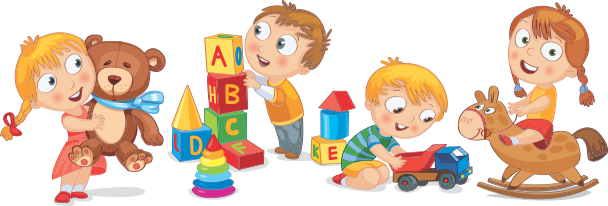 